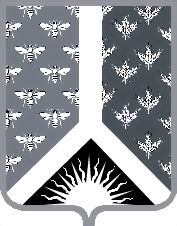 Кемеровская областьНовокузнецкий муниципальный районАдминистрация Новокузнецкого муниципального районаПостановление коллегии                      от 19.05.2020 № 17г. НовокузнецкО ходе реализации плана мероприятий, посвященных Году библиотек на территории Новокузнецкого муниципального района  Заслушав отчет о ходе реализации плана мероприятий, посвященных Году библиотек, на территории Новокузнецкого муниципального района, коллегия администрации Новокузнецкого муниципального района постановляет:Принять информацию председателя комитета по культуре и национальной политике администрации Новокузнецкого муниципального района О.А. Волковой о ходе реализации плана мероприятий, посвященных Году библиотек, на территории Новокузнецкого муниципального района к сведению. Признать работу по реализации плана мероприятий, посвященных Году библиотек, на территории Новокузнецкого муниципального района, удовлетворительной.Комитету по культуре и национальной политике администрации Новокузнецкого муниципального района продолжить реализацию плана мероприятий, посвященных Году библиотек, на территории Новокузнецкого муниципального района до конца 2020 года.Настоящее постановление вступает в силу с момента его подписания. Контроль за исполнением настоящего постановления возложить на заместителя главы Новокузнецкого муниципального района по социальным вопросам                                 Т.Н. Колокольцову.Глава Новокузнецкого муниципального района	          	                                      А.В. Шарнин